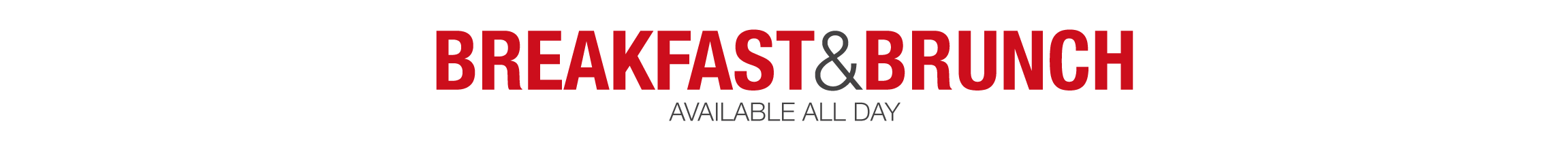 BREAKFAST BURGER £8.95Two 4oz patties with cheese & salsa, fried egg on a rosemary focaccia bun. THE FULL ENGLISH £9.75Pork sausages, smoked bacon, mushroom, baked beans, vine tomatoes, sauté potatoes, poached eggs & toast. THE FULL VEGGIE (v) £9.50Vegetarian sausages, mushrooms, vine tomatoes, spinach, baked beans, sauté potatoes, poached eggs & toast. THE FULL VEGAN (vg) £9.50Vegan sausages, mushrooms, vine tomatoes, spinach, baked beans, sauté potatoes, avocado & toast. STEAK AND EGGS £8.95 4oz steak, poached eggs, béarnaise sauce, gherkin and vine tomatoes. SMOKED APPLEWOOD RAREBIT (v) £6.75With basil dressed mixed leaf and cherry tomatoes. BAKED BEANS ON TOAST (v) £3.75 An old favourite just add your extras. POACHED EGGS AND AVOCADO (v) £8.75With avocado, red onion and chilli on toast.AVOCADO AND FALAFEL (vg) £7.95On toast with Za’tar and roast pumpkin seeds. EXOTIC MUSHROOMS AND SPINACH (vg) £7.25With spinach with nutmeg on toast. BELTING BENEDICT £7.75Poached eggs served on toasted sourdough with honey roast ham, hollandaise sauce, capers and mustard.EGGS ON TOAST (v) £6.00Poached or scrambled eggs on rye or sourdough toast. FABULOUS FLORENTINE (v) £7.75Poached eggs served on toasted sourdough with spinach with nutmeg, hollandaise sauce and capers. ROYALE NORTHERN £8.25Poached eggs served on toasted sourdough with warmed Scottish oaked salmon, hollandaise sauce and capers.SOURDOUGH OR RYE TOAST WITH BUTTER £2.80 – • –EXTRAS +£1.50Smoked bacon, black pudding, grated cheddar, fried egg, poached egg, avocado, tomato, mushroom, spinach, sausage, hollandaise sauce.– • –CREAM TEA (CAN BE SERVED WITH COFFEE TOO) (v) £6.50Your choice of tea with a heart-shaped scone with Clotted Cream and Jam. BLUEBERRY PANCAKES (v) £7.25 With maple syrup, blueberry compote, clotted cream, coconut and cacao nibs. BANANA PANCAKES (v) £7.25With maple syrup, clotted cream, coconut and cacao nibs. SUPERFOOD PORRIDGE (v) £5.00Mixed seeds, toasted coconut, cocoa nibs, berries, agave. VEGAN SUPERFOOD PORRIDGE (vg) £5.00Soy milk, mixed seeds, toasted coconut, cocoa nibs, berries, agave. GRANOLA SMOOTHIE BOWL (gf) £6.00 Yoghurt and banana smoothie, gluten-free granola, berries, chia seeds and agave. BANANA AND CHOCOLATE FRENCH TOAST (v) £7.50